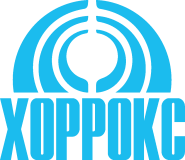 ОБЩЕСТВО С ОГРАНИЧЕННОЙ ОТВЕТСТВЕННОСТЬЮ «ХОРРОКС»ИНН 2722107934 КПП 253701001 ОГРН 1112722010807Исх. № 22/04 от 07.05.2019 г. 					Руководителю предприятия КОММЕРЧЕСКОЕ ПРЕДЛОЖЕНИЕКомпания «ХОРРОКС» предлагает Вам заключить договор на поставку морепродуктов период сезона добычи 2019 г.  Краб:Живая продукция:Сыромороженая продукция:Внимание! Наличие продукции на складе может меняться в зависимости от актуальности данного предложения.Цены для каждого региона рассчитываются индивидуально в зависимости от объема и условий поставки.Мы предлагаем надежное деловое партнерство, стабильность, гибкую ценовую политику и всегда гарантируем высочайшее качество продукции!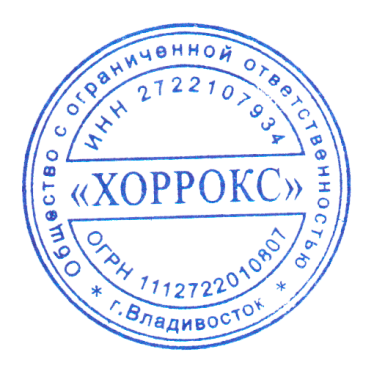 С уважением, 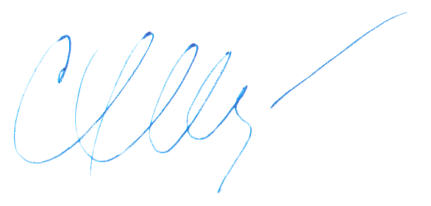 Генеральный директор ООО «ХОРРОКС»									В.В. СлепцоваИсп.: Рожкова Л.И.+79143301370Юридический\фактический адрес: 690090, г. Владивосток, ул. 1-я Морская д.20, офис 6Тел.:+7 (423) 227-07-91www.horroks.rue-mail: horroks@inbox.ruНаименование:Наличие на складе(кг)Цена руб/кг                      с НДСМясо салатное краб Стригун Опилио в/м (упаковка 0,5 кг)137 1200Конечности краб Стригун опилио в/м H,2L,3L(упаковка 9 кг)60001350Краб волосатик, целый в/м, короб 1/6 кг989.20670Мясо салатное краба волосатого, в/м (упаковка 0,5 кг)1851200Мясо толстого членика краба стригуна опилио в/м (1 фаланга)242000Наименование:Наличие на складе(кг)Цена руб/кг                      с НДСКреветка северная с/м, в/м 70-90 (упаковка 1/12кг)По запросу650Наименование:Наличие на складе(кг)Цена руб/кг                      с НДСНаименование:Наличие на складе(кг)Цена руб/кг с НДСМИДИИ ДВ (грея, гигантские)под вылов266ГРЕБЕШОК ПРИМОРСКИЙпод вылов 650 без НДСУСТРИЦЫ ХАСАНСКИЕ (калибр 50-200гр)под вылов415УСТРИЦЫ ХАСАНСКИЕ (калибр 200-250гр)под вылов366УСТРИЦЫ ХАСАНСКИЕ (калибр 250-300гр)под вылов358УСТРИЦЫ ХАСАНСКИЕ (калибр 300гр+)под вылов295УСТРИЦЫ ИМПЕРАТОРСКИЕ (калибр 80-200гр;150-250гр)под вылов433УСТРИЦА ИЗУМРУДНАЯпод вылов370под вылов450САКСИДОМУСпод вылов450ГЛИЦИМЕРИСпод вылов535ВОНГОЛЕ (Морской петушок,венерка)под вылов538МИЯпод вылов535ПРОТОТАКАпод вылов510Наименование:Наличие на складе(кг)Цена руб/кг с НДСГребешок Приморский целый мороженный 8-12 см По запросу 600Гребешок Приморский на створке мороженный 8-12 см По запросу 850Мидия Приморская на створке мороженая По запросу 550Мидия Приморская целая мороженая По запросу 470Устрица Хасанская на створке мороженая По запросу 1000УСТРИЦЫ (ХАСАНСКИЕ, ИМПЕРАТОРСКИЕ, ИЗУМРУДНЫЕ) (калибр 60-100гр)под вылов550УСТРИЦЫ ХАСАНСКИЕ, ИМПЕРАТОРСКИЕ, ИЗУМРУДНЫЕ (калибр 100-200 гр)под вылов550УСТРИЦЫ ХАСАНСКИЕ, ИМПЕРАТОРСКИЕ, ИЗУМРУДНЫЕ (калибр 200-250гр)под вылов360УСТРИЦЫ ХАСАНСКИЕ, ИМПЕРАТОРСКИЕ, ИЗУМРУДНЫЕ (калибр 250гр+)под вылов312Языки Спизулы ошпаренные мороженные По запросу 1300МЕРЦЕНАРИЯпод вылов461САКСИДОМУСпод вылов476ГЛИЦИМЕРИСпод вылов519ВОНГОЛЕ (Морской петушок,венерка)под вылов562МИЯпод вылов533ПРОТОТАКАпод вылов548МАКТРА КИТАЙСКАЯпод вылов 432КАЛЛИСТАпод вылов 476ПЕРОНИДИЯпод вылов 519МАКРА (СПИЗУЛА) САХАЛИНСКАЯпод вылов 389Наименование:Наличие на складе (кг)Цена руб/кг с НДСГребенчатая креветка (Ботан) вар/мор крупная (до 16 шт на 1 кг)По запросу1300Гребенчатая креветка (Ботан) вар/мор средняя (до 22 шт на 1 кг)По запросу 1200Медведка вар/мор крупная (25-30 шт на 1 кг)По запросу 1800Медведка вар/мор средняя (30-45 шт на 1 кг)По запросу 1400